Group Activity: Three Types of Decision 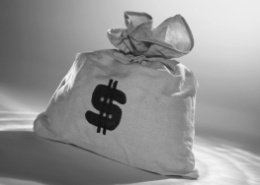 NAME:_____________________________ Spending BIG Money!        Our school has just been approved for a complete renovation, this will cost approximately $ 11 500 000 (eleven million, five hundred thousand dollars). Wilson has been given $12 000 000 for renovations, this will leave an extra  $ ___________ to spend on additional items for the school. Staff and students have developed a list of possible things that the extra money can be used for – the list contains more items than can be purchased. Your group has been given the task of deciding how the extra money should be spent. This will require your group to make decisions on items to purchase from the list that would be of the greatest benefit to the school.List of Items to choose from:New computers for the labs 								$ 225 000Laptop computers for each student to use in core classes 			$ 350 000A new school bus (field trips, transportation for Wilson sports teams) 	$ 125 000New uniforms for all sports teams and for the cheerleading squad 	$ 25 000Air conditioning system for the whole school 					$ 350 000Premium sound systems for each classroom 					$ 75 000                               Total:  $ 1 150 000How is your group going to come to a decision about how to spend the extra money?  Try different types of decision making processes, and document how your group came to a decision using the space below.______________________________________________________________________________________________________________________________________________________________________________________________________________________________________________________________________________________________________________________________________________________________________________________________________________________________________________________________________________________________/1We decided to spend our money on _________________________________________________________________________________________________________________________________/1These items add up to a total value of _________________________________________________Please show your math:___________________________________________________________________________________________________________________________________________________________________________________________________________________________/2In the end we used _______________________________________________ to reach our decision. (Voting, Representatives, Consensus)					/1An advantage of this form of decision making is ________________________________________________________________________________________________________________________/1A disadvantage of this form of decision making is _______________________________________________________________________________________________________________________/1Name the three guidelines you followed while participating in this group decision:1._______________________________________________________________________________________________________________________________________________________________2._______________________________________________________________________________________________________________________________________________________________3._____________________________________________________________________________________________________________________________________________________________/3